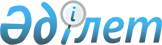 2013 жылға өсімдік шаруашылығы өнімінің шығымдылығы мен сапасын арттыруға облыстық бюджет қаражатынан ауыл шаруашылығы тауар өндірушілерін субсидиялаудың кейбір мәселелері туралы
					
			Күшін жойған
			
			
		
					Қызылорда облыстық әкімдігінің 2013 жылғы 13 мамырдағы N 118 қаулысы. Қызылорда облысының Әділет департаментінде 2013 жылғы 17 мамырда N 4448 болып тіркелді. Қолданылу мерзімінің аяқталуына байланысты күші жойылды - (Қызылорда облысының ауыл шаруашылығы басқармасының 2014 жылғы 14 қаңтардағы N 01-1/2-12/26 хатымен)      Ескерту. Қолданылу мерзімінің аяқталуына байланысты күші жойылды - (Қызылорда облысының ауыл шаруашылығы басқармасының 14.01.2014 N 01-1/2-12/26 хатымен).

      "Өсімдік шаруашылығы өнімінің шығымдылығы мен сапасын арттыруға жергілікті бюджеттерден субсидиялау қағидасын бекіту туралы" Қазақстан Республикасы Үкіметінің 2011 жылғы 4 наурыздағы N 221 қаулысына сәйкес Қызылорда облысының әкімдігі ҚАУЛЫ ЕТЕДІ:



      1. Белгіленсін:

      1) осы қаулының 1-қосымшасына сәйкес аудандар бойынша субсидиялар көлемдері (басым дақылдардың егістік алқабының болжамды құрылымына қарай);

      2) осы қаулының 2-қосымшасына сәйкес, басым дақылдардың тiзбесi және көктемгi егiс және егiн жинау жұмыстарын жүргiзуге қажеттi жанар-жағар май материалдары мен басқа да тауарлық-материалдық құндылықтардың құнын арзандатуға арналған субсидиялар нормалары;

      3) осы қаулының 3-қосымшасына сәйкес, субсидияланатын тыңайтқыш түрлері және өндірушілер сатқан тыңайтқыштардың 1 тоннасына арналған субсидия нормалары;

      4) осы қаулының 4-қосымшасына сәйкес субсидияланатын тыңайтқыш түрлері және тыңайтқыш жеткізушіден және (немесе) шетелдік тыңайтқыш өндiрушiлерден сатып алынған тыңайтқыштардың 1 тоннасына (литріне) арналған субсидия нормалары;

      5) осы қаулының 5-қосымшасына сәйкес жеміс-жидек дақылдары мен жүзімнің көп жылдық екпелерін отырғызуға және өсіруге жұмсалған шығындардың құнын ішінара өтеуге арналған субсидиялар нормалары;

      6) осы қаулының 6-қосымшасына сәйкес субсидияланатын гербицид түрлері және гербицидтерді жеткізушілерден сатып алынған гербицидтердің 1 килограмына (литріне) арналған субсидия нормалары.

      Ескерту. 1-тармаққа өзгеріс енгізілді - Қызылорда облысы әкімдігінің 23.09.2013 N 292 қаулысымен (алғашқы ресми жарияланған күнінен кейін күнтізбелік он күн өткен соң қолданысқа енгізіледі).



      2. "Қызылорда облысының ауыл шаруашылығы басқармасы" мемлекеттік мекемесі заңнамада белгіленген тәртіппен осы қаулыдан туындайтын шараларды қабылдасын.



      3. Осы қаулының орындалуын бақылау Қызылорда облысы әкімінің орынбасары Р. Нұртаевқа жүктелсін.



      4. Осы қаулы алғаш ресми жарияланғаннан кейін күнтізбелік он күн өткен соң қолданысқа енгізіледі.      Қызылорда облысының әкімі                     Қ. Көшербаев      "КЕЛІСІЛДІ"

      Қазақстан Республикасының

      Ауыл шаруашылығы министрі

      _____________А. Мамытбеков

      2013 жылғы "08" мамырдағы      Қызылорда облысы әкімдігінің

      2013 жылғы "13" мамырдағы

      N 118 қаулысына 1-қосымша 

Аудандар бойынша субсидиялар көлемдері (басым дақылдардың егістік алқабының болжамды құрылымына қарай)      Ескерту. 1-қосымша жаңа редакцияда - Қызылорда облысы әкімдігінің 01.08.2013 N 215 қаулысымен (алғашқы ресми жарияланған күнінен бастап қолданысқа енгізіледі). Қызылорда облысы әкімдігінің

      2013 жылғы "13" мамырдағы

      N 118 қаулысына 2-қосымша 

Басым дақылдардың тізбесі және көктемгі егіс және егін жинау жұмыстарын жүргізуге қажетті жанар-жағар май материалдары мен басқа да тауарлық-материалдық құндылықтардың құнын арзандатуға арналған субсидиялар нормалары      Ескерту. 2-қосымшаға өзгеріс енгізілді - Қызылорда облысы әкімдігінің 01.08.2013 N 215 қаулысымен (алғашқы ресми жарияланған күнінен бастап қолданысқа енгізіледі).      Қызылорда облысы әкімдігінің

      2013 жылғы "13" мамырдағы

      N 118 қаулысына 3-қосымша 

Субсидияланатын тыңайтқыш түрлері және өндірушілер сатқан тыңайтқыштардың 1 тоннасына арналған субсидия нормалары       Ескерту:

      N–азот;

      P2 O5– фосфор.      Қызылорда облысы әкімдігінің

      2013 жылғы "13" мамырдағы

      N 118 қаулысына 4-қосымша 

Субсидияланатын тыңайтқыш түрлері және тыңайтқыш жеткізушіден және (немесе) шетелдік тыңайтқыш өндірушілерден сатып алынған тыңайтқыштардың 1 тоннасына (литріне) арналған субсидия нормалары      Ескерту:

      N – азот;

      Р – фосфор;

      К – калий.      Қызылорда облысы әкімдігінің

      2013 жылғы "13" мамырдағы

      N 118 қаулысына 5–қосымша 

Жеміс-жидек дақылдары мен жүзімнің көп жылдық екпелерін отырғызуға және өсіруге жұмсалған шығындардың құнын ішінара өтеуге арналған субсидиялар нормалары      Қызылорда облысы әкімдігінің

      2013 жылғы 13 мамырдағы

      N 118 қаулысына 6-қосымша        

Субсидияланатын гербицид түрлері және гербицидтерді жеткізушілерден сатып алынған гербицидтердің 1 килограмына (литріне) арналған субсидиялар нормалары      Ескерту. Қаулы 6-қосымшасымен толықтырылды - Қызылорда облысы әкімдігінің 23.09.2013 N 292 қаулысымен (алғашқы ресми жарияланған күнінен кейін күнтізбелік он күн өткен соң қолданысқа енгізіледі).      Қысқартылған сөздердің толық жазылуы:

      г/кг – грамм/килограмм

      г/л – грамм/литр

      кг (л) – килограмм (литр)

      к.э.-концентратты эмульсия

      м.ш. - майлы шашырама 

      с.е.к.-суда еритін концентрат

      с.д.т.- сулы дисперленген түйіршік

      с.к.- сулы концентрат
					© 2012. Қазақстан Республикасы Әділет министрлігінің «Қазақстан Республикасының Заңнама және құқықтық ақпарат институты» ШЖҚ РМК
				АудандарКөктемгі дала және жинау жұмыстарын жүргізу үшін қажетті жанар-жағар май материалдары мен басқа да тауарлық-материалдық құндылықтардың құнын арзандатуға арналған субсидия көлемдері, мың теңгеЖаңақорған237588Шиелі200870Сырдария451186Жалағаш458332Қармақшы333174Қазалы189282Арал193Қызылорда қаласы60821N
Басым дақылдардың тізбесі
Бір гектарға субсидия нормасы, теңге
1Күріш25 0002Дәндік жүгері2 5003Майлы дақылдар3 1004Картоп10 0005Көкөніс- бақша дақылдары (қорғалған топырақ жағдайында өсірілетін көкөніс дақылдарын қоспағанда)9 0006Көкөніс-бақша дақылдарын ашық топырақта, өнеркәсіптік үлгідегі тамшылатып суару жүйесін қолдана отырып өсіру25 0007Қорғалған топырақ жағдайында өсірілетін көкөніс дақылдары 3 000 0008Сүрлемдік жүгері2 5009Бірінші жылғы бұршақ тұқымдас көпжылдық шөптер1 50010Екінші және үшінші жылғы бұршақ тұқымдас көп жылдық шөптер600р/с
Субсидияланатын тыңайтқыштардың түрлері
Өлшем бірлігі
Бір өлшем бірлігіне арналған субсидия нормасы, теңге
1.Аммиак селитрасы (N-34,4%)тонна28 8422.Аммофос (N-10%, P2 O5 -46 %)тонна44 9103.Фосфорит ұны (P2 O5 -17%)тонна8 1944.Жай суперфосфат (P2 O5 -19 %)тонна24 4515.Аммоний сульфаты (N-21%)тонна20 3536.Байытылған суперфосфат (P2 O5 -21,5 %)тонна16 9667."В" маркалы суперфосфат (P2 O5 -15%)тонна21 238р/с
Субсидияланатын тыңайтқыштардың түрлері
Өлшем бірлігі
Бір өлшем бірлігіне арналған субсидия нормасы, теңге
1.Карбамид (N-46,3%)тонна19 4352.Аммоний сульфаты (N-21%) тонна8 9703.Нитроаммофоска (N-16%, Р-16%, К-16%)тонна11 3624.Нитроаммофоска (N-15%, P-15%, K-15%)тонна23 9205.Супрефос (N-12%, P-24%)тонна7 6256.Сульфат аммония (Капролактамовый)

(N-16%, ) тонна11 9607.КАС (сұйық тыңайтқыш) N-27-33%литр14,4Жеміс-жидек дақылдарының көп жылдық екпелерінің түрлері
Отырғызу сызбасы
1 гектарға қажетті көшеттер саны, дана 
Көшеттер жасы
Бірінші жылы отырғызуға және өсіруге кететін шығындардың субсидия нормасы 

1 гектар/ теңге
Екінші жылы өсіруге жұмсалған шығындардың субсидия нормасы 

1 гектар/ теңге
Үшінші жылы өсіруге жұмсалған шығындардың субсидия нормасы

1 гектар/ теңге
Төртінші жылы өсіруге жұмсалған шығындардың субсидия нормасы 

1 гектар/ теңге
Алмұрт5х4500-6805542567127478Алмұрт4х1,51667-10329553368437633Қара өрік5х4500-6826932609628018Қара өрік5х3667-7067142609628018Персик5х4500-6826932609628018Персик5х3667-7067142609628018Шие және қызыл шие5х4500-6826932609628018Шие және қызыл шие5х3667-7067142609628018Шие және қызыл шие6х3556-6907482609628018Өрік5х3667-7777802819931048Өрік5х2,5800-79691128199310486х4417-6716782785528968Алма5х3667бір жылдық7847912905032128Алма5х3667екі жылдық8122032905032128Алма5х21000бір жылдық8326902905032128Алма5х21000екі жылдық8737872905032128Алма5х2,5800бір жылдық8039222905032128Алма5х2,5800екі жылдық8367992905032128Алма4х2,51000бір жылдық8326902905032128Алма4х2,51000екі жылдық8737872905032128Алма4х21250бір жылдық8814013045533926Алма4х21250екі жылдық9327723045533926Алма4х1,252000бір жылдық10808543368437633Алма4х1,252000екі жылдық11630483368437633Алма4х12500бір жылдық11826223582240333Алма4х12500екі жылдық12853653582240333Алма3,5х0,83572бір жылдық14717214205447377Алма3,5х0,83572екі жылдық16185214205447377Алма3,5х12857бір жылдық12339733582240333Алма3,5х12857екі жылдық13513873582240333Алма3,5х1,252286бір жылдық11518413582240333Алма3,5х1,252286екі жылдық12457893582240333Алма3,3х13030книп-баум13833813582240333Айва6х4417-6715952721929066Дәстүрлі технология бойынша отырғызылған жеміс-жидек дақылдары2902185682Жүзім3х2166762999129676240333Жүзім3х1,75190560785229676240333Жүзім3х1,5, 2,25х2222262088029676240333Жүзім2,25х1,75256563497629676240333Жүзім3х1,25266763916829676240333Жүзім2,25х1,5294265047029676240333Жүзім3х1333366653929676240333Жүзім2,25х1,25357167632029676240333Жүзім2,25х1444571223929676240333Жүзім2,25х0,8555675789729676240333Дәстүрлі технология бойынша отырғызылған жүзімдіктер29676240333162513р/сСубсидияланатын гербицидтердің түрлеріӨлшем бірлігі1 килограммға (литрге) субсидия нормалары, теңге1Солито 320, к.э.

(претилахлор, 300 г/л

+ пирибензоксим, 20 г/л)кг (л)14652Номини 400, с.к.

(биспирибак натрийі, 400 г/л) кг (л)233223Рейнбоу 25 ОД, м.ш.

(пеноксулам, 25 г/л)кг (л)23924Боливер, 50% с.д.т.

(азимсульфурон, 500 г/кгкг (л)717605Гулливер, с.д.т.

(азимсульфурон, 500 г/кг)кг (л)7475062М-4Х 750, 75% с.е.к.

(диметиламинді тұз)кг (л)598